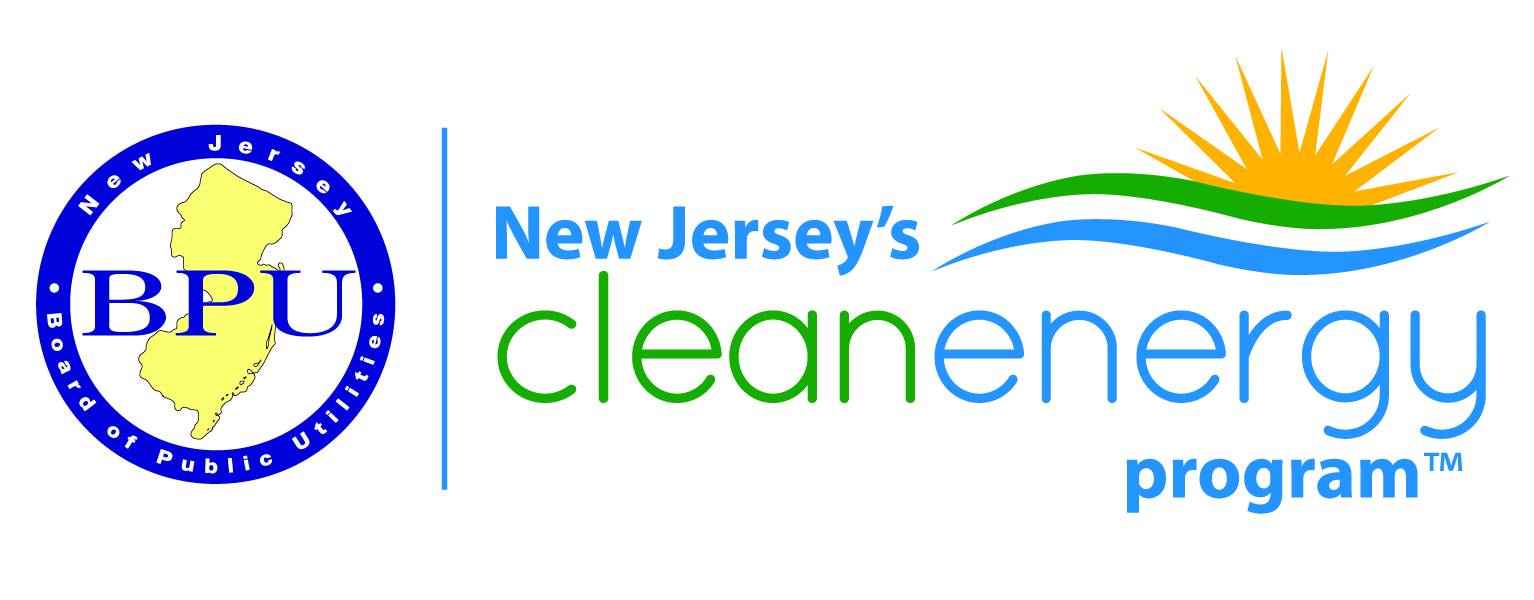 Renewable Energy Stakeholder MeetingBPU 1st Floor Meeting Room - Trenton, NJFebruary 14, 20171:00-3:30 PMTHIS IS AN IN-PERSON MEETING
Call in Number 888.273.3658Access Code:7773306AGENDAStrategic Plan Discussion will take place from 2-3:30pmIntroductions

Regulatory Update (Marisa Slaten)TRC Acquisition (Mike Ambrosio)Update on the Solar Act (q, r, s, t) (Scott Hunter)Interconnection Update (John Teague)ACE Update (Josh Cadoret)RE Electric Storage Entity Caps-Proposed Changes (Brendan Cassidy)
RPS Issues (Ron Jackson)
Contractor Remediation/Consumer Protection (Mike Ambrosio and Tom Kowalczyk) Strategic Plan-Discussion (Mike Ambrosio and Jim Grevatt) 2-3:30pmOther Business

Next Meeting -April 11th In-Person Meeting